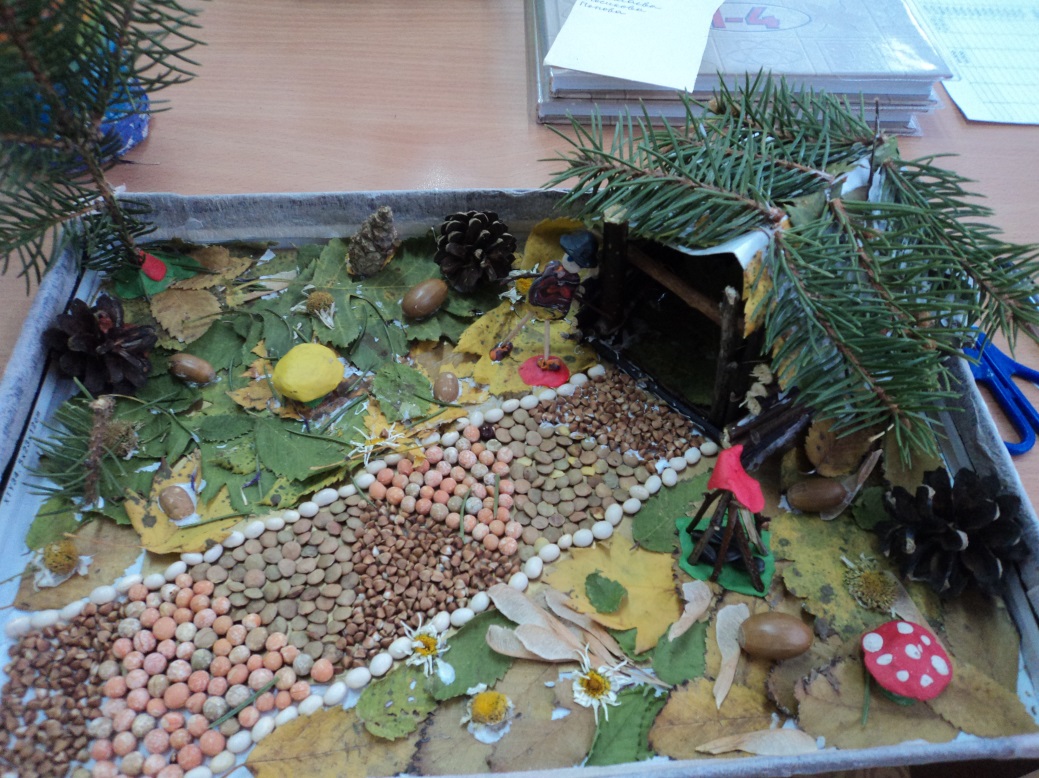 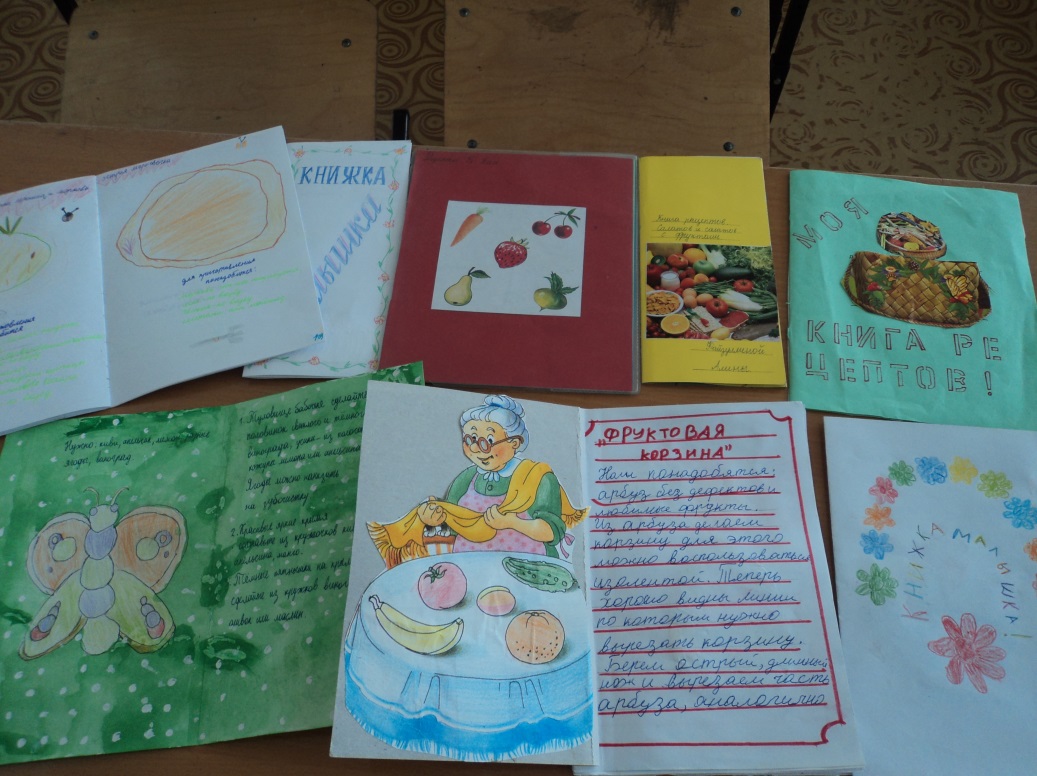 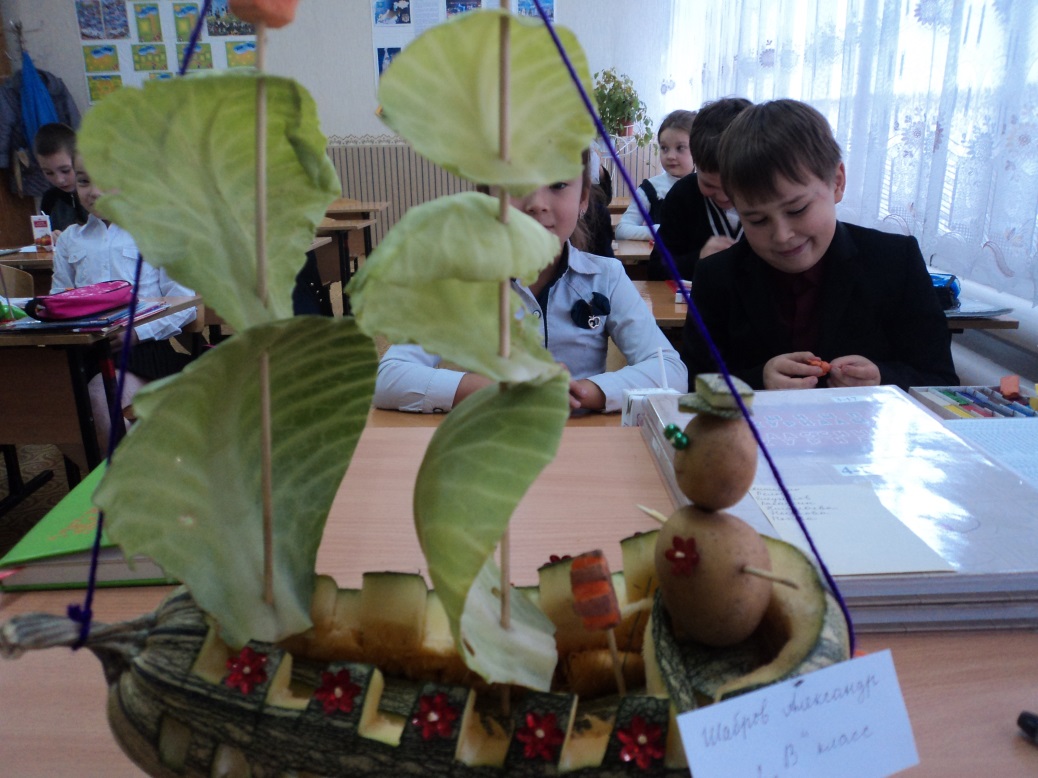 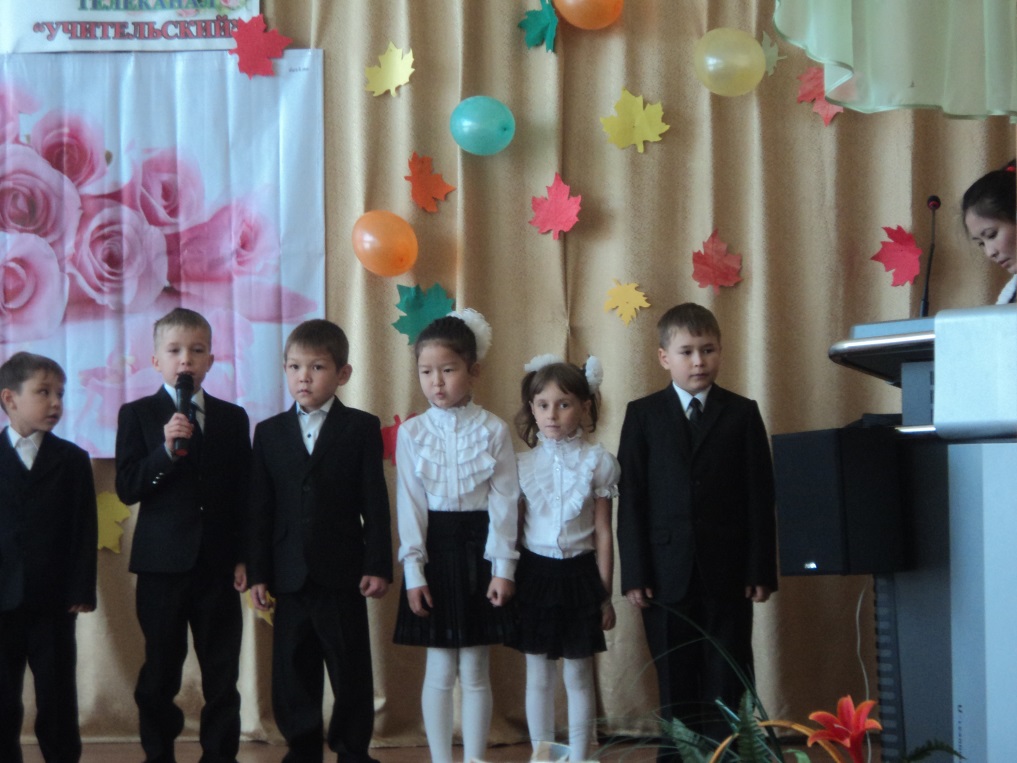 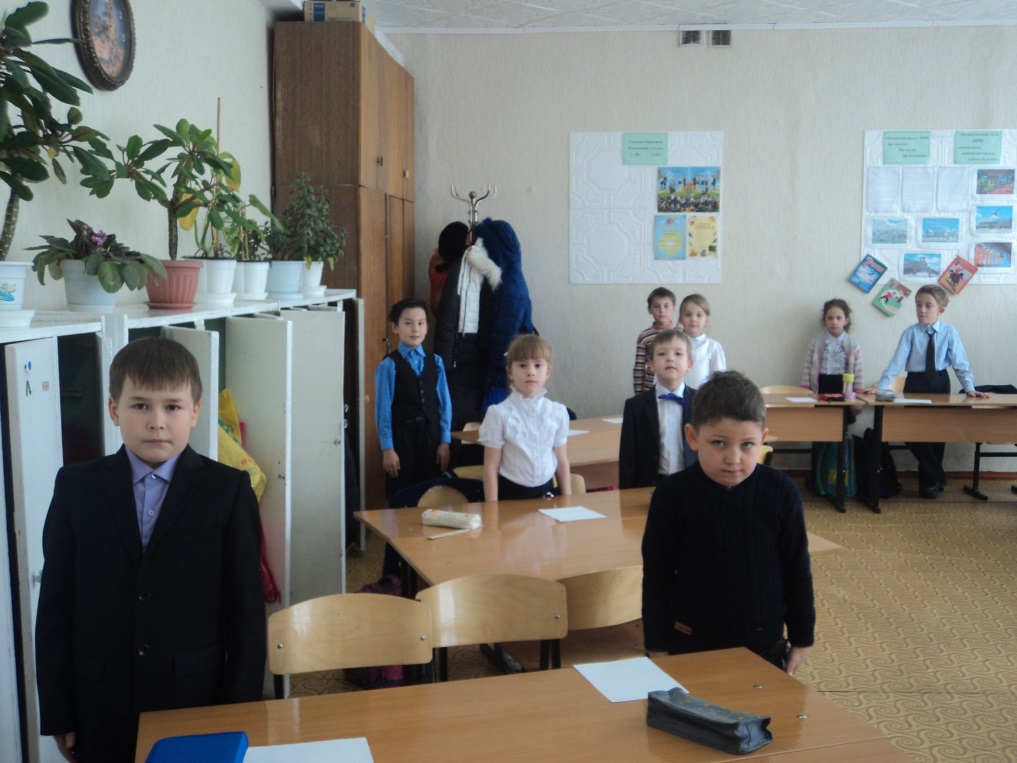 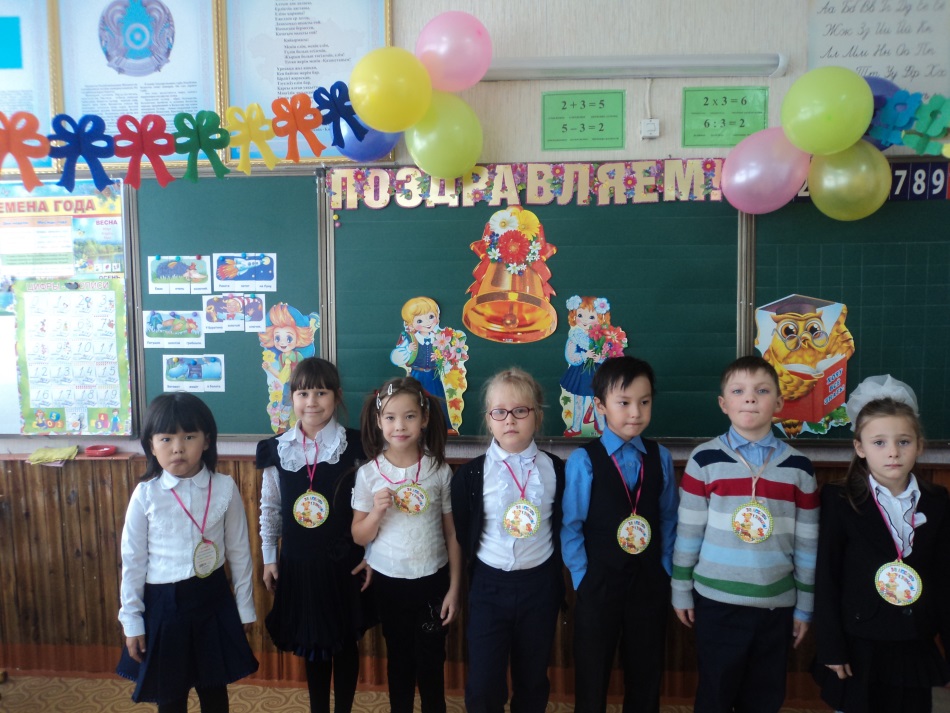 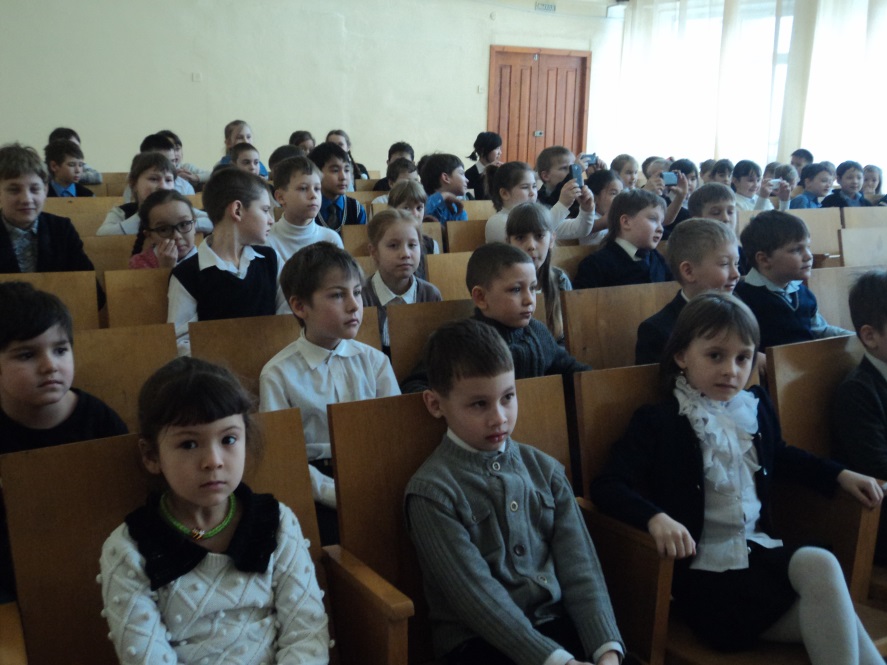 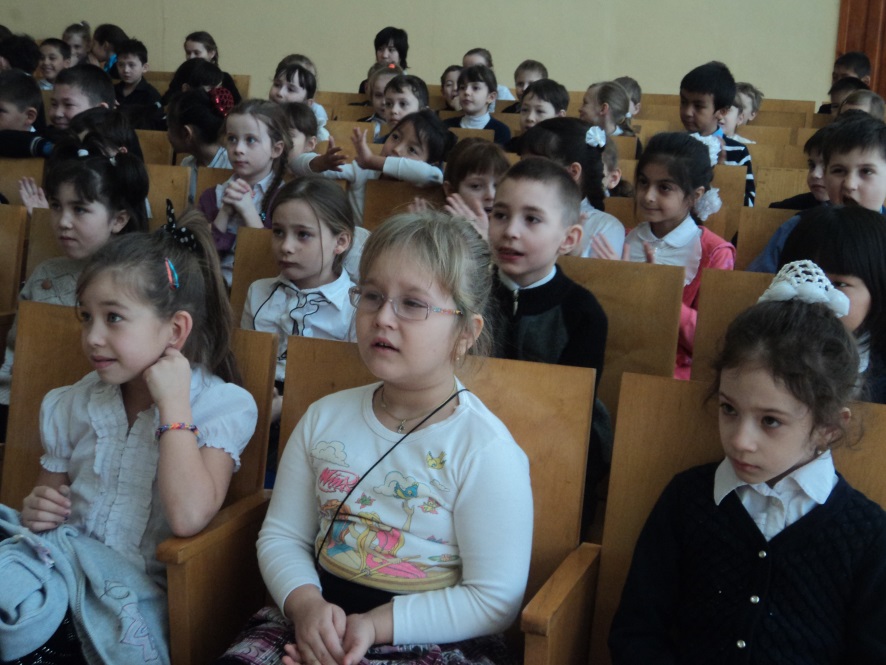 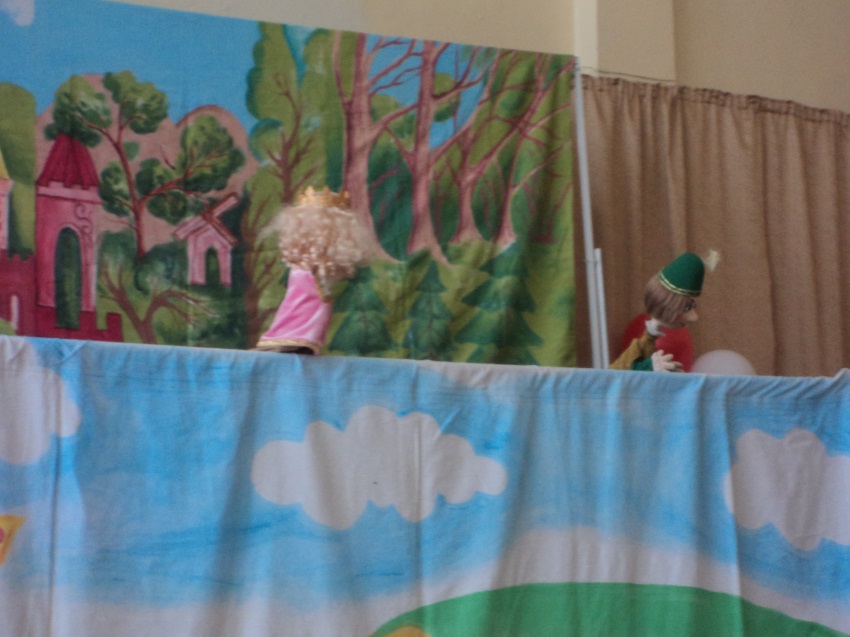 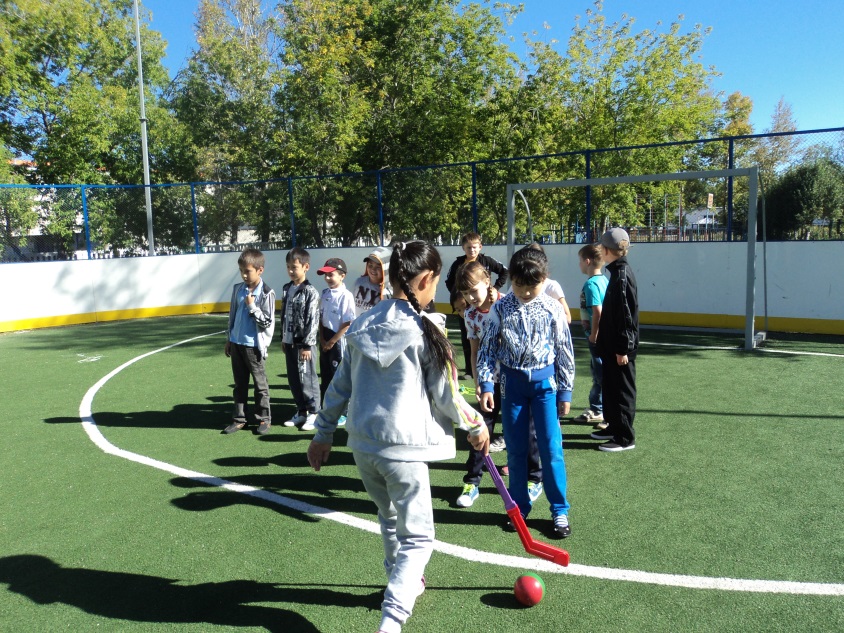 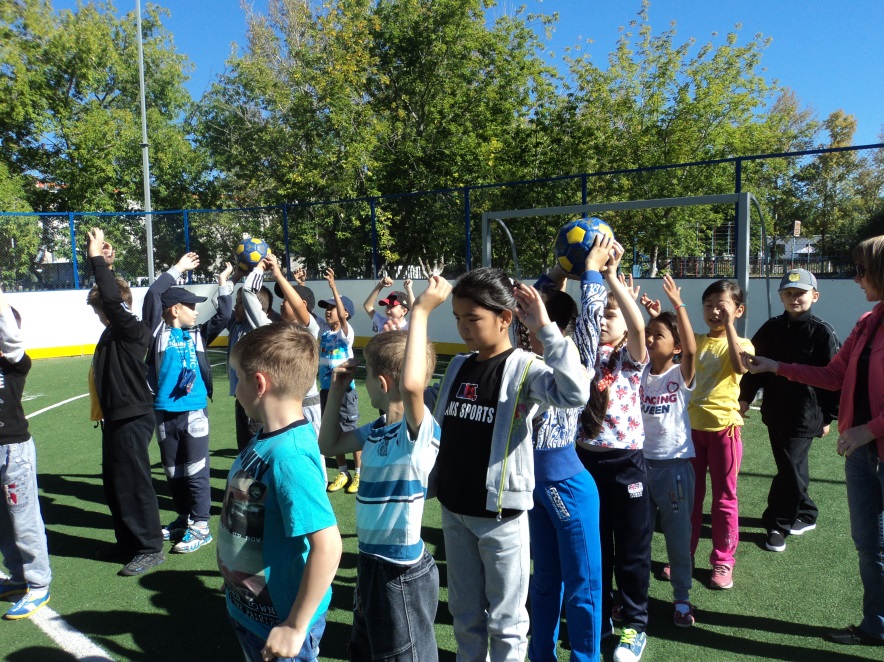 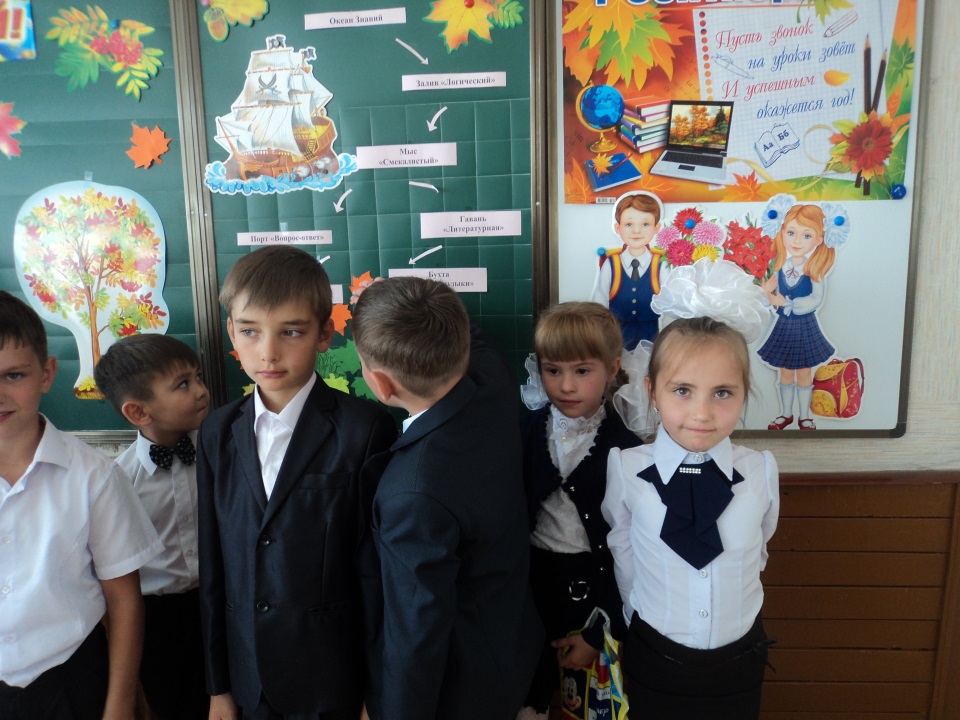 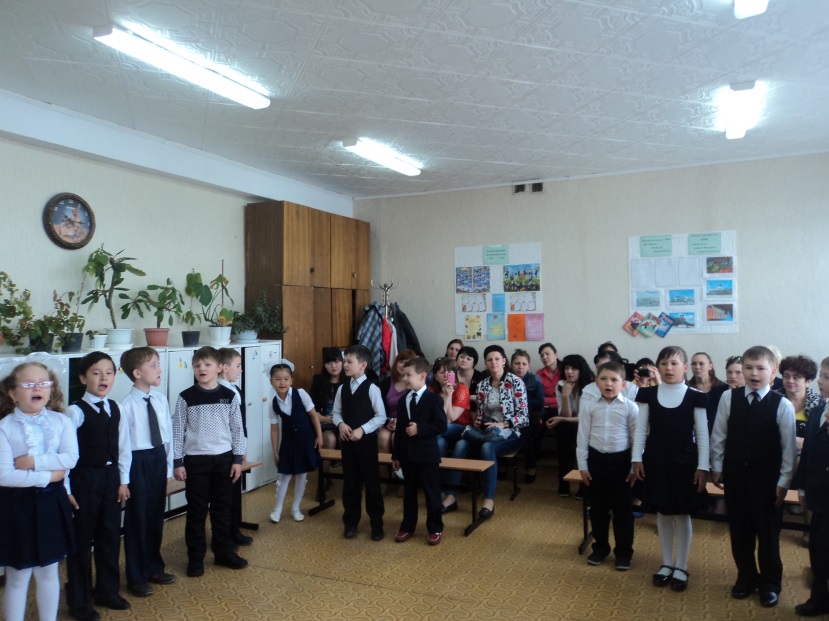 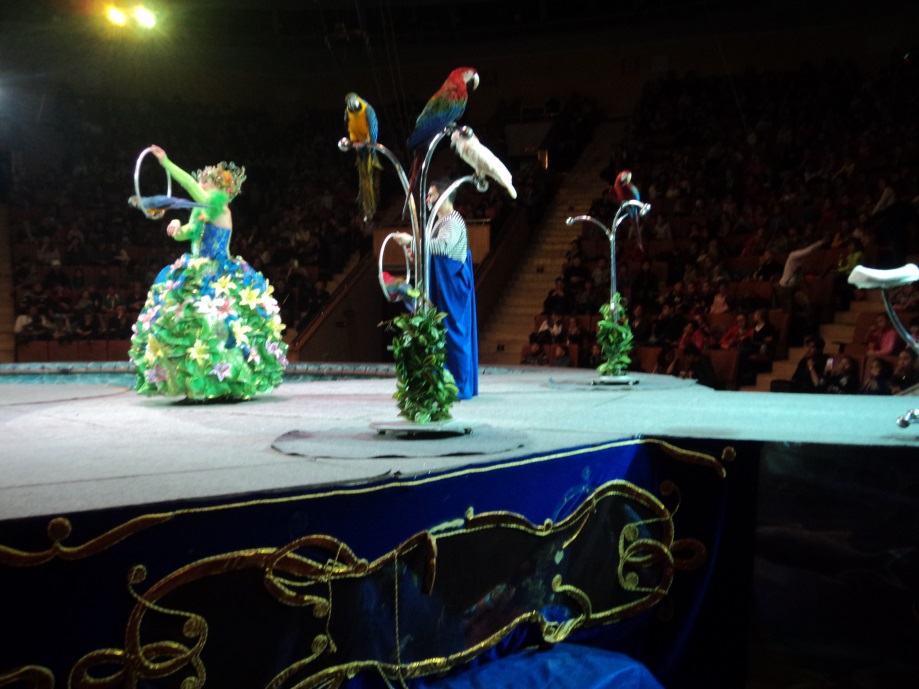 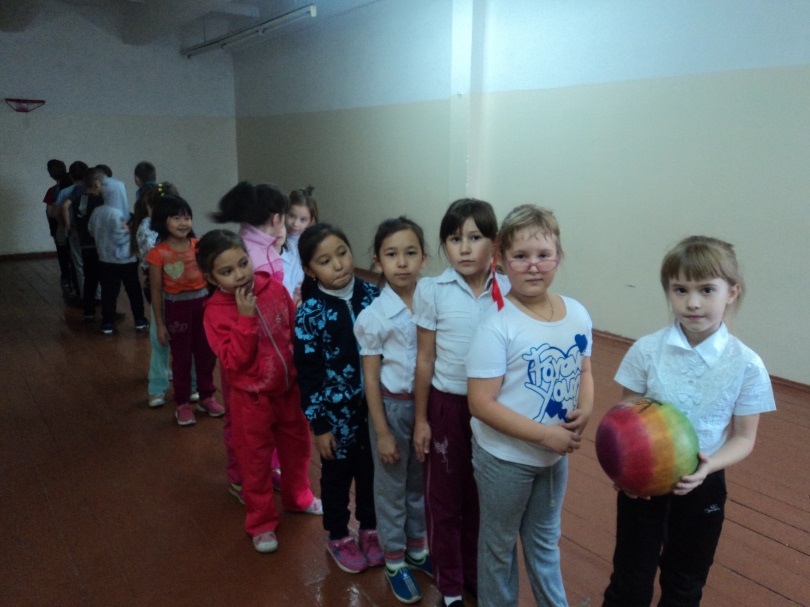 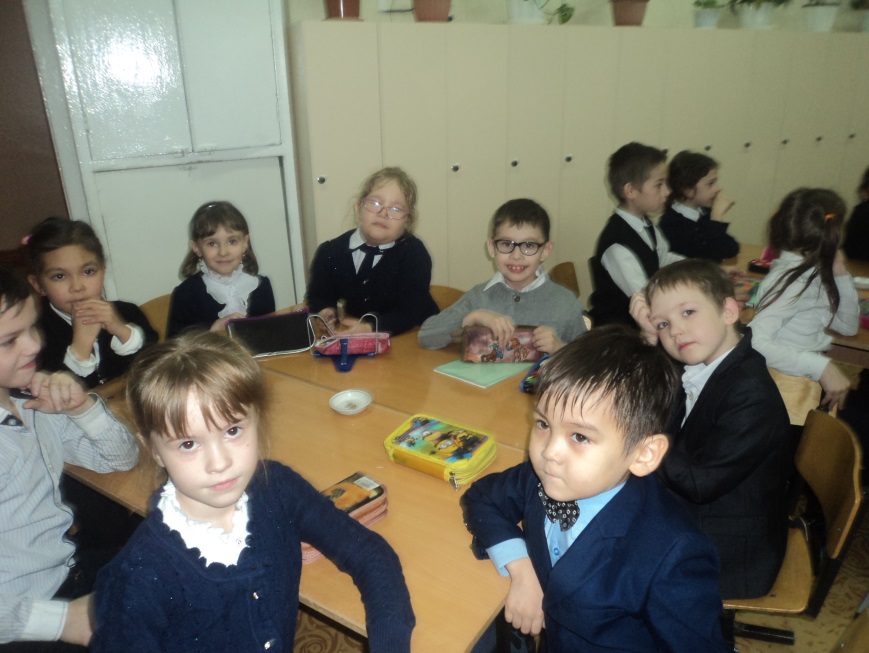 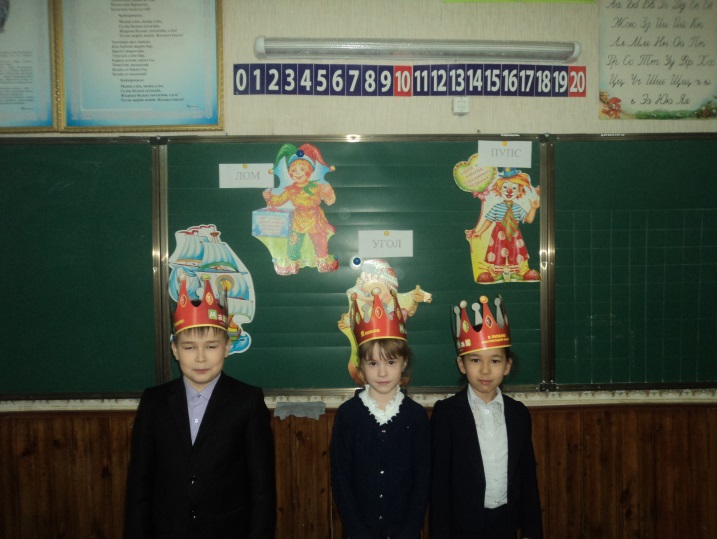 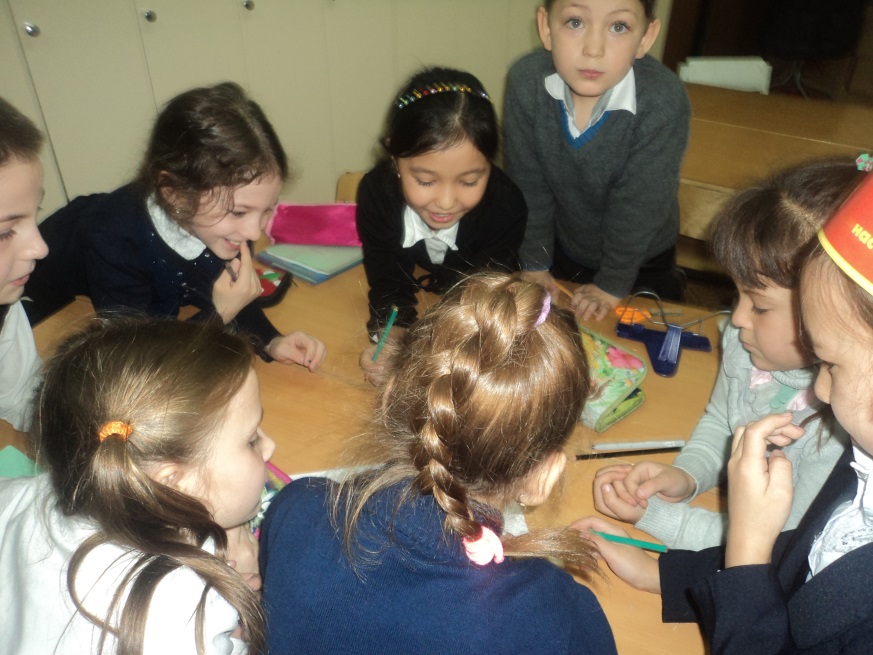 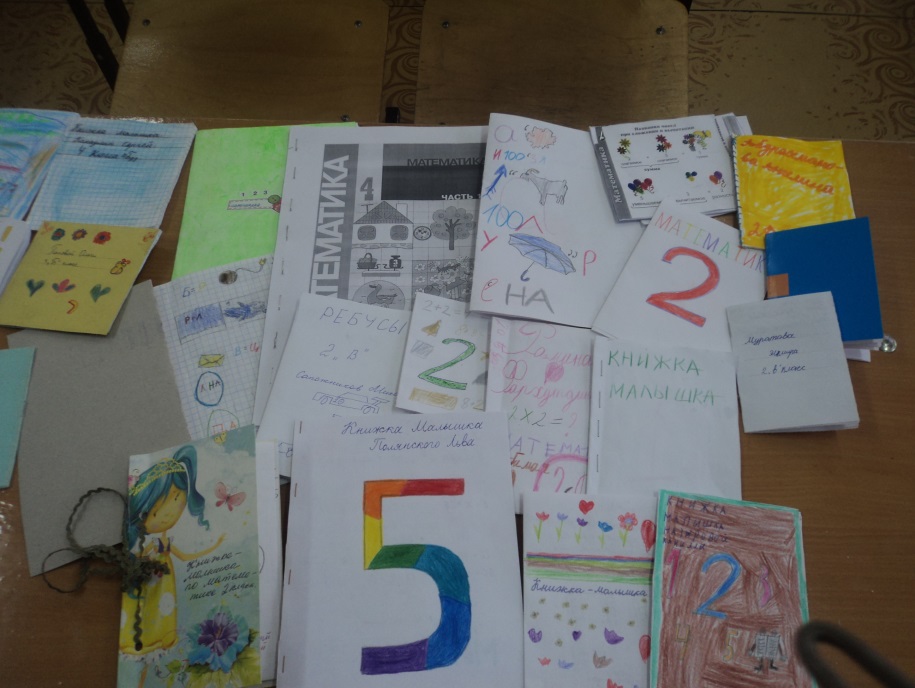 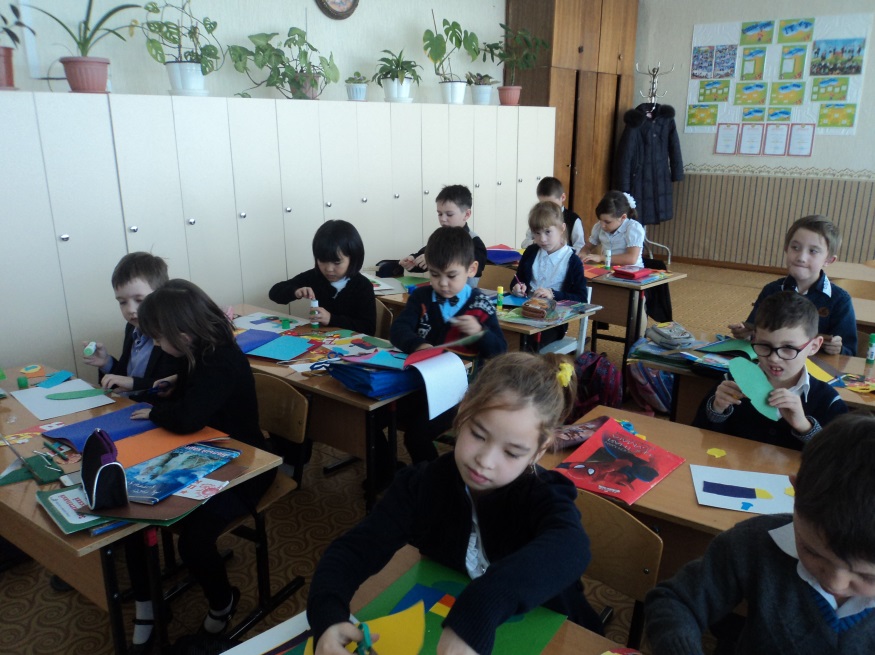 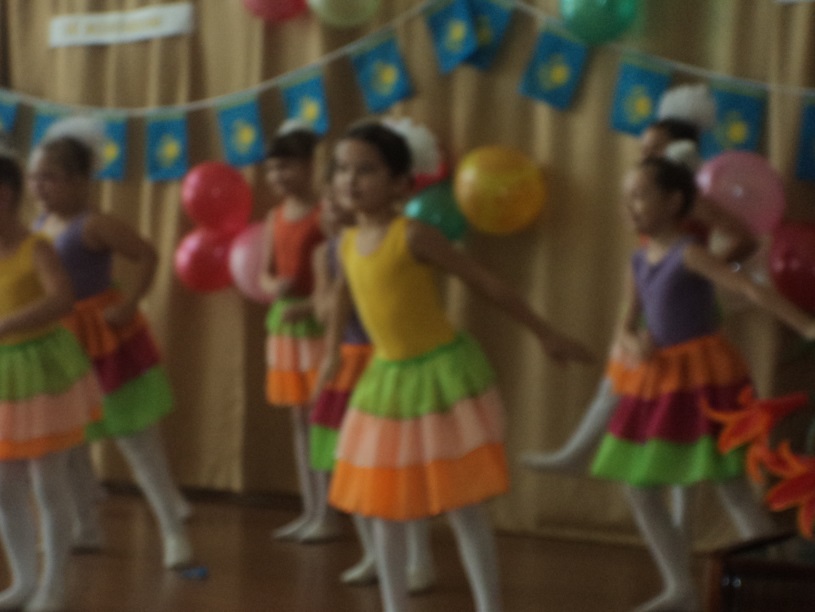 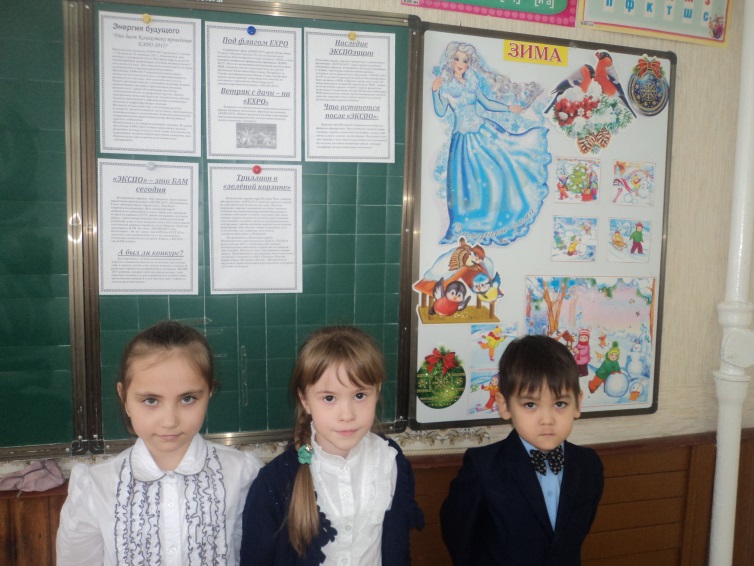 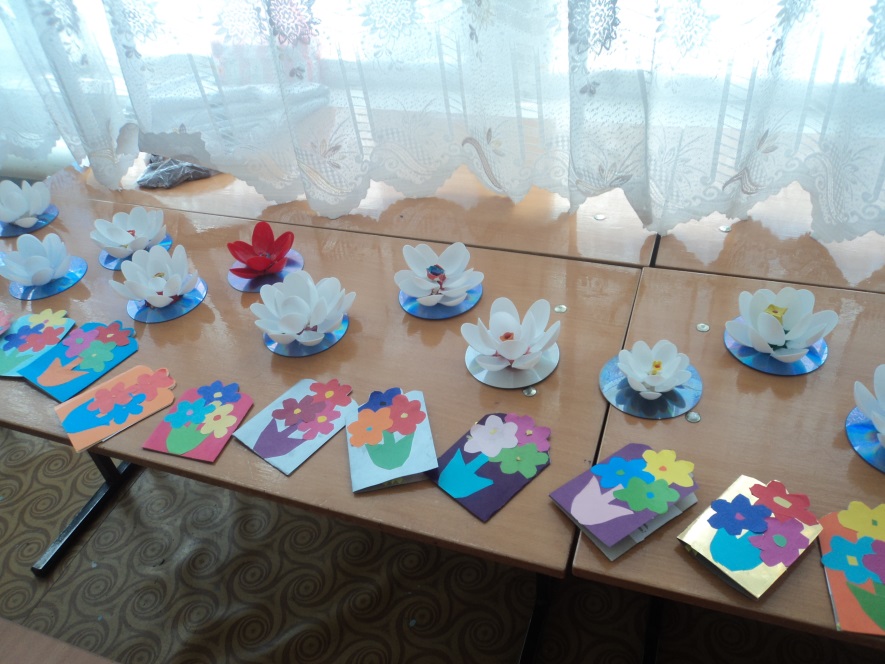 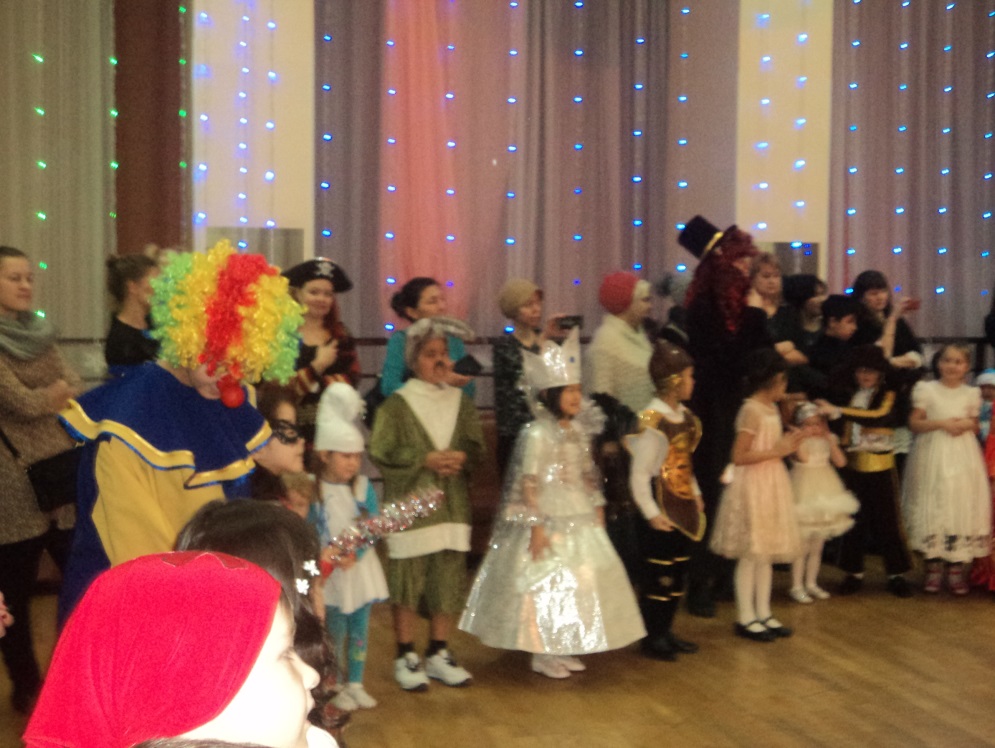 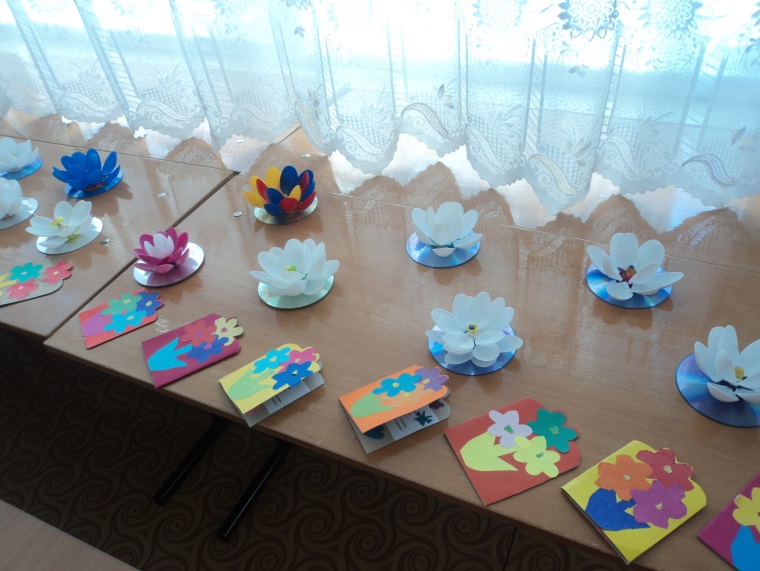 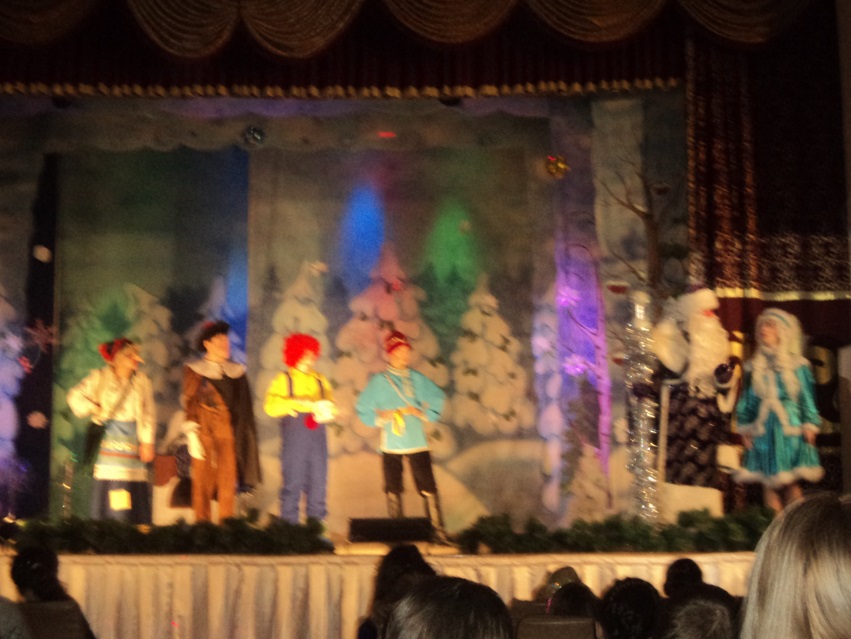 В начале сентября второклассники приняли активное участие в ярмарке овощей, на которой продавали и покупали, читали стихи об осени, сделали книги рецептов, поделки из овощей и фруктов.Участвовали в концерте посвящённом дню учителя.Прошла неделя математики, где ребята показали результаты в процессе проведения олимпиады по предмету и набрали хорошие результаты.Прошла викторина по сказкам, где ребята показали знания по литературе. Читали стихи , отгадывали кроссворды, инсценировали сказки.Посетили театр Станиславского, смотрели интересную сказку.Провели день здоровья, показали и показали хорошие спортивные результаты .Прошло путешествие по стране знаний, где ребята показали смекалку, находчивость, знания по разным предметам. Соревновались по командам, участвовали с удовольствием.Подготовили концерт для мам к 8 Марта и поделки.Посетили цирковое представление.Прошла неделя русского языка, на которой дети показали знания по предмету. Прошла олимпиада, брей ринг, дети сделали кроссворды по словарным словам, книжки-малышки.На уроках работали с интересом, выполняли творческие работы.Выступали к празднику Наурыз на концерте, пели и танцевали.Ребята, которые хорошо учатся Посетили ДДЮ на Новый год, танцевали и пели у ёлки, получили подарки от Деда  Мороза.